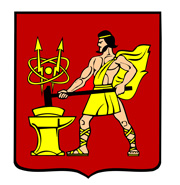 АДМИНИСТРАЦИЯ  ГОРОДСКОГО ОКРУГА ЭЛЕКТРОСТАЛЬМОСКОВСКОЙ   ОБЛАСТИПОСТАНОВЛЕНИЕ  ______16.07.2019______ № ____495/7_____Об установлении публичного сервитута в отношении части земельного участка с кадастровым номером 50:46:0040101:14, расположенного по адресу: Московская обл.,
г. Электросталь, проезд Авангардный, дом 17 	В соответствии с Земельным кодексом Российской Федерации, Федеральным законом от 06.10.2003 № 131-ФЗ «Об общих принципах организации местного самоуправления в Российской Федерации», Законом Московской области от 07.06.1996 № 23/96-ОЗ «О регулировании земельных отношений в Московской области», проектом планировки территории для строительства линейного объекта инженерной инфраструктуры – присоединительного водопровода на территории городского округа Электросталь Московской области, утвержденным постановлением Правительства Московской области от 14.09.2017 № 756/32, Уставом городского округа Электросталь Московской области, на основании ходатайства ГУП МО «Коммунальные системы Московской области» об установлении публичного сервитута от 03.06.2019, сводного заключения Министерства имущественных отношений Московской области от 25.03.2019, Администрация городского округа Электросталь Московской области ПОСТАНОВЛЯЕТ:	1. Установить публичный сервитут сроком на 49 лет в отношении части земельного участка с кадастровым номером 50:46:0040101:14 площадью 7575 кв.м., категорией земель - земли населенных пунктов, видом разрешенного использования - под гаражи, в границах городского округа Электросталь Московской области по адресу: Московская обл., г.Электросталь, проезд Авангардный, дом 17, для размещения линейного объекта инженерной инфраструктуры - присоединительного водопровода Ду-350мм от НС-3 Восточной системы водоснабжения к ВЗУ-4 и ВЗУ-7.2. Утвердить границы публичного сервитута в соответствии со схемой расположения земельного участка на кадастровом плане территории (прилагается).  3. График проведения работ при осуществлении деятельности, для которой устанавливается публичный сервитут, установить в соответствии с проектом организации строительства.	4. Установить плату за публичный сервитут пропорционально площади земельного участка и земель в установленных границах публичного сервитута в размере 0,1 процента кадастровой стоимости земельного участка за каждый год использования земельного участка и срок ее внесения ГУП МО «КС МО» - единовременно не позднее шести месяцев с даты внесения сведений в Единый государственный реестр недвижимости.	5.  ГУП МО «КС МО» привести земельный участок в состояние пригодное для его использования в соответствии с разрешенным использованием в течении трех месяцев после завершения строительства.  6. Настоящее постановление в течении пяти рабочих дней со дня принятия:6.1 Комитету имущественных отношений Администрации городского округа Электросталь Московской области - направить в Управление Федеральной службы государственной регистрации, кадастра и картографии по Московской области для внесения в Единый государственный реестр недвижимости сведений об ограничениях на земельный участок, указанный в пункте 1.6.2   Начальнику отдела по связям с общественностью Администрации городского округа Электросталь Московской области - опубликовать в газете «Официальный вестник» и разместить на официальном сайте городского округа Электросталь Московской области по адресу: www.electrostal.ru.7. Источником финансирования публикации принять денежные средства, предусмотренные в бюджете городского округа Электросталь Московской области по подразделу 0113 «Другие общегосударственные вопросы» раздела 0100.8. Контроль за исполнением настоящего постановления возложить на Первого заместителя Главы Администрации городского округа Электросталь Московской области Волкову И.Ю.Первый заместитель Главы Администрациигородского округа									       А.В. Федоров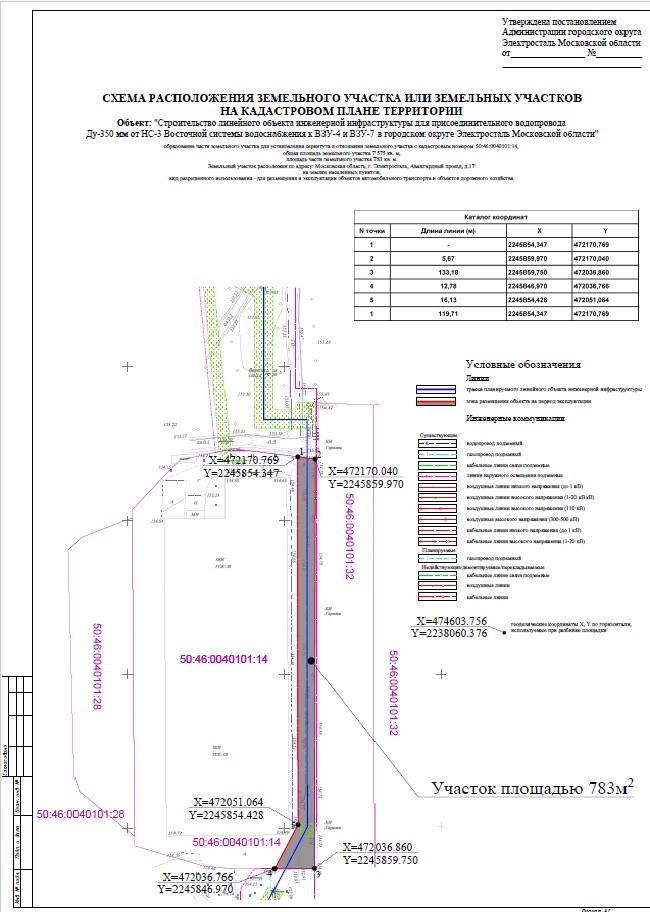 